แบบฟอร์มเอกสารโครงการบ้านพอเพียงเอกสารการดำเนินโครงการบ้านพอเพียง สามารถจำแนกออกเป็น 3 กลุ่ม ดังต่อไปนี้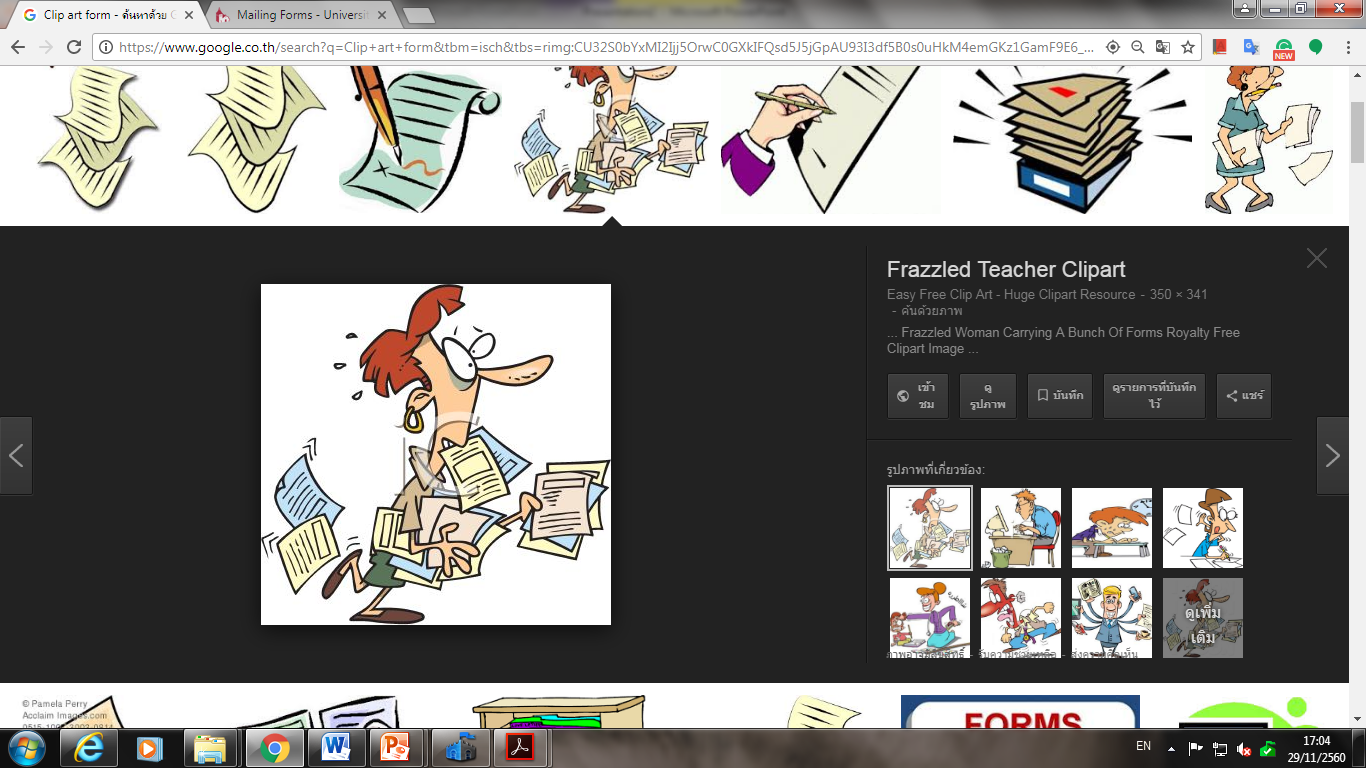 ส่วนที่ 1 : ข้อมูลพื้นฐานส่วนที่ 2 : ข้อมูลโครงการ1. เหตุผลความจำเป็น ………………………………………………………………………………………………………………………………………………………………………………………………………………………………………………………………………………………………………………………………………………………………………………………………………………………………………………………………………………………………………………………………………………………………………………………………………………………………………………………………………………………………………………………………………………………………………………………………………………………………………………………………………………………………………………………………………………………………………………………………………………2. วัตถุประสงค์โครงการ  ..................................................................................................................................................................................................................................................................................................................................................................................................................................................................................................................                                                3. วิธีการดำเนินการ.................................................................................................................................................................................................................................................................................................................................................................................................................................................................................................................. ............................................................................................................................................................................................................................................................................................................................................ 4.  จำนวนชุมชน/หมู่บ้านในตำบล ทั้งหมด 	            ชุมชน/หมู่บ้าน 	             ครัวเรือน               คนข้อมูลสำรวจผู้เดือดร้อน (ที่ยังไม่ได้รับการสนับสนุนโครงการบ้านพอเพียง)                      ชุมชน/หมู่บ้าน 	             ครัวเรือน               คน            ข้อมูลผู้รับผลประโยชน์ที่เสนอโครงการครั้งนี้                                            	            ชุมชน/หมู่บ้าน 	             ครัวเรือน               คน             5. หน่วยงาน ภาคี ที่สนับสนุนในครั้งนี้6. งบประมาณทั้งโครงการจำนวนทั้งสิ้น 			                            บาท เจ้าของบ้านสมทบ                                                จำนวน                                   บาท หน่วยงานท้องถิ่นสมทบ                                          จำนวน                                   บาท องค์กรชุมชนในตำบลสมทบ                                     จำนวน                                   บาท เอกชน/บริจาคสมทบ                                             จำนวน                                   บาท หน่วยอื่น(ระบุ)                                                     จำนวน                                  บาท เสนอขอรับงบประมาณจาก พอช.                           จำนวน                                 บาท7. ผลที่คาดว่าจะได้รับ..................................................................................................................................................................................................................................................................................................................................................................................................................................................................................................................  ..........................................................................................................................................................................................................................................................................................................................................            8. แผนแก้ไขปัญหาที่อยู่อาศัยบ้านพอเพียง 3 - 5 ปี (ไม่รวมปีที่เสนอโครงการ)รหัสโครงการ   (รหัสโครงการออกจากโปรแกรม) องค์กรผู้เสนอโครงการ		(ชื่อองค์กรที่ได้รับการสนับสนุน) ที่ตั้ง / สถานที่ติดต่อ		(ที่อยู่)รายละเอียดโครงการผลการพิจารณาของคณะทำงานพิจารณาโครงการภาค				ในการประชุมคณะทำงานพิจารณาโครงการฯ  ครั้งที่ (ครั้งที่ประชุม)  เมื่อวันที่  (วัน/เดือน/ปี)มีมติเห็นชอบโครงการ   วงเงิน (ตัวเลขงบประมาณที่เห็นชอบ) บาท  (ตัวหนังสืองบประมาณที่เห็นชอบ) สถาบันฯ อนุมัติโครงการ  วงเงิน (ตัวเลขงบประมาณที่อนุมัติ) บาท  (ตัวหนังสืองบประมาณที่อนุมัติ) ลงชื่อ								                           	(ลงชื่อผู้อำนวยการภาค)								/	/	เงื่อนไขบันทึกข้อมูลโครงการ-แผนงาน-กิจกรรมและงบประมาณที่ได้รับอนุมัติในโปรแกรมระบบบริหารจัดการโครงการ ให้แล้วเสร็จภายใน 30 วัน   นับจากวันที่ได้รับอนุมัติองค์กรผู้ที่ได้รับการสนับสนุนต้องเบิกจ่ายงบประมาณงวดที่ 1 ภายในระยะเวลา 90 วัน นับจากที่ได้รับอนุมัติโครงการเขียนที่					วันที่ 					เรื่อง	ขอเบิกจ่ายเงินงบประมาณโครงการ					 ปีงบประมาณ 2566	(ชื่อองค์กรที่ได้รับการสนับสนุน)เรียน	ผู้อำนวยการสถาบันพัฒนาองค์กรชุมชนสิ่งที่ส่งมาด้วย	1. แบบแสดงผลการอนุมัติโครงการ (กรณีขอเบิกงวดที่ 1)		2. บันทึกความร่วมมือ (กรณีขอเบิกงวดที่ 1)		3. เอกสารแนบท้ายหนังสือขอเบิกจ่ายเงินงบประมาณ   		ตามที่ ผู้อำนวยการสถาบันพัฒนาองค์กรชุมชน ได้อนุมัติ (ชื่อโครงการ)	         ของกลุ่ม/เครือข่าย/องค์กร (ชื่อองค์กรที่ได้รับการสนับสนุน) ในวงเงิน (ตัวเลขจำนวนเงินที่ได้รับอนุมัติ) บาท (ตัวหนังสือจำนวนเงินที่ได้รับอนุมัติ) นั้น	เพื่อให้การดำเนินงานตามโครงการดังกล่าว เป็นไปตามเป้าหมายและแผนการดำเนินงาน       (ชื่อองค์กรที่ได้รับการสนับสนุน) จึงขอเบิกจ่ายงบประมาณ งวดที่		จำนวนเงิน	               บาท (			) โดยการรับเงินนั้น ขอให้ทางสถาบันโอนเงินเข้าบัญชี และจำนวนงบประมาณ ตามเอกสารแนบท้ายหนังสือนี้ และเมื่อสถาบันได้โอนเงินจำนวนดังกล่าวข้างต้นเข้าบัญชี ให้ถือว่าองค์กรตามรายชื่อในเอกสารแนบท้ายหนังสือขอเบิกจ่ายเงินงบประมาณที่ส่งมาด้วยได้รับเงินเรียบร้อยแล้ว		จึงเรียนมาเพื่อโปรดพิจารณา							  ลงชื่อ											   	         (					)       							  ตำแหน่ง				ผู้ประสานงาน				เบอร์โทรศัพท์				เอกสารแนบท้ายหนังสือขอเบิกจ่ายเงินงบประมาณภาค					 จังหวัด				รายละเอียดการขอเบิกจ่ายเงินงบประมาณหมายเหตุ  :1)  ชื่อองค์กร รวมถึง คณะทำงาน/คณะกรรมการ/คณะประสานงานที่ได้รับสนับสนุน กรณีพื้นที่ระดับตำบลควรใช้ชื่อองค์กรที่แสดงสถานะการเป็นองค์กร เช่น สภาองค์กรชุมชนตำบล เครือข่ายองค์กรชุมชนตำบล กองทุนสวัสดิการชุมชนตำบล เป็นต้น2)  ชื่อ-นามสกุล ผู้ประสานงาน และเบอร์โทรศัพท์มือถือ ที่สามารถติดต่อในการส่งข้อความ (SMS) แจ้งการโอนเงิน หรือประสานงานเพื่อความสะดวกในการดำเนินโครงการ3)  แนบสำเนาสมุดบัญชีธนาคารหน้าแรกในระบบโปรแกรมการบริหารจัดการโครงการ (CODI Project Management System) บันทึกความร่วมมือระหว่างคณะทำงาน/เครือข่าย/องค์กร  (ชื่อองค์กรที่ได้รับการสนับสนุน)กับสถาบันพัฒนาองค์กรชุมชน (องค์การมหาชน)เลขที่ 		/ ปี พ.ศ			บันทึกความร่วมมือฉบับนี้จัดทำขึ้น ณ สถาบันพัฒนาองค์กรชุมชน (องค์การมหาชน) สำนักงานภาค	 เลขที่ 		 ถนน		 ตำบล/แขวง		 อำเภอ/เขต			จังหวัด		 เมื่อวันที่		 (วันเดียวกันหรือหลังวันที่อนุมัติและก่อนหรือวันเดียวกับวันที่เบิกจ่ายโดยให้สอดคล้องกับระยะเวลาในโครงการ) ระหว่างสถาบันพัฒนาองค์กรชุมชน (องค์การมหาชน) โดย (ชื่อผู้บริหารที่ได้รับมอบหมาย) ตำแหน่ง 				 ซึ่งต่อไปนี้เรียกว่า  “สถาบัน” ฝ่ายหนึ่ง กับ คณะทำงาน/เครือข่าย (ชื่อองค์กรที่ได้รับการสนับสนุน)  โดย (ชื่อผู้รับผิดชอบโครงการ และตำแหน่ง)                    เลขประจำตัวประชาชนเลขที่  ที่อยู่เลขที่ 	 ถนน		 ตำบล/แขวง	       อำเภอ/เขต		จังหวัด			 ซึ่งต่อไปนี้เรียกว่า “องค์กรที่ได้รับการสนับสนุน” อีกฝ่ายหนึ่ง ทั้งสองฝ่ายตกลงทำความร่วมมือกันเพื่อดำเนินงานโครงการ    (ชื่อโครงการ)      ซึ่งต่อไปนี้เรียกว่า “โครงการ”  โดยมีสาระสำคัญ ดังนี้วัตถุประสงค์ของบันทึกความร่วมมือ สถาบันและองค์กรที่ได้รับการสนับสนุนตกลงร่วมกันในการดำเนินโครงการ โดยมีวัตถุประสงค์ 1.1 เพื่อเสริมสร้างความเข้มแข็งของชุมชนท้องถิ่น ตามแนวทางที่ใช้พื้นที่เป็นตัวตั้งและองค์กรชุมชนเป็นแกนหลักในกระบวนการดำเนินโครงการทั้งในเชิงพื้นที่และงานประเด็น เกี่ยวกับการพัฒนาที่อยู่อาศัย  สวัสดิการชุมชน และคุณภาพชีวิต โดยมีการพัฒนาระบบข้อมูล วิเคราะห์ วางแผนการดำเนินงาน และติดตามประเมินผล  1.2 เพื่อพัฒนาองค์กรชุมชนและเครือข่ายองค์กรชุมชน กองทุนสวัสดิการชุมชน สภาองค์กรชุมชน ให้มีประสิทธิภาพตามหลักการบริหารจัดการที่ดี   1.3 เพื่อเชื่อมโยงและจัดความสัมพันธ์ที่เหมาะสมกับหน่วยงานของรัฐ องค์กรปกครองส่วนท้องถิ่น และภาคีความร่วมมือที่เกี่ยวข้อง มุ่งสู่เป้าหมาย “ชุมชนท้องถิ่นจัดการตนเอง” ทั้งด้านสังคม เศรษฐกิจ ทรัพยากร และการเมืองของชุมชนท้องถิ่นให้เป็นรูปธรรมและส่งผลต่อการเปลี่ยนแปลงเชิงโครงสร้างและนโยบายสาธารณะในระดับต่างๆ2. บทบาทหน้าที่หลักการสำคัญของความร่วมมือทั้งสองฝ่าย จะร่วมดำเนินโครงการให้บรรลุเป้าหมายตามบทบาทและภารกิจของแต่ละฝ่าย โดยมีข้อตกลงดังนี้2.1 องค์กรที่ได้รับการสนับสนุน	(1) รับผิดชอบบริหารโครงการให้บรรลุวัตถุประสงค์ เป้าหมาย และแผนการดำเนินงาน โดยให้องค์กรชุมชนมีบทบาทสำคัญ มีการกระจายความรับผิดชอบไปสู่ผู้เกี่ยวข้องทุกระดับ เชื่อมโยงการทำงานของโครงการกับองค์กรและกิจกรรมอื่นๆ ในชุมชนท้องถิ่น ร่วมมือกับองค์กรปกครองส่วนท้องถิ่นและหน่วยงานภาคีความร่วมมือเพื่อขยายผลและพัฒนาเชิงนโยบาย รวมถึงสร้างกระบวนการเรียนรู้ของผู้เกี่ยวข้องกับโครงการ	(2) บริหารโครงการตามหลักการบริหารจัดการที่ดี ใช้งบประมาณเป็นไปตามวัตถุประสงค์ของโครงการและแผนการดำเนินงานให้เกิดประโยชน์สูงสุด และจัดให้มีระบบการติดตามและรายงานผลต่อสมาชิกและองค์กรผู้เกี่ยวข้องทุก 3 เดือน นับแต่ได้รับการสนับสนุนโครงการ	(3) ให้ความร่วมมือกับสถาบันในการป้องกัน และแก้ไขปัญหาที่อาจมีขึ้นในองค์กรที่ได้รับการสนับสนุน หรือการดำเนินงานโครงการ ให้ข้อมูลและหลักฐานต่างๆ เพื่อประโยชน์ในการสร้างธรรมาภิบาลขององค์กรชุมชน2.2 สถาบัน  	(1) สนับสนุนองค์กรที่ได้รับการสนับสนุนให้มีบทบาทสำคัญในการเสริมสร้างความเข้มแข็งของชุมชน โดยการพัฒนาระบบบริหารจัดการ ระบบข้อมูล วิเคราะห์ วางแผนการดำเนินงาน และติดตามประเมินผลองค์กรชุมชน เพื่อแก้ไขปัญหาและพัฒนาคุณภาพชีวิตของชุมชนในด้านการพัฒนาที่อยู่อาศัย สวัสดิการชุมชน  และคุณภาพชีวิต รวมทั้งสนับสนุนการแลกเปลี่ยนเรียนรู้ร่วมกันของชุมชน   	(2) กำกับดูแล ติดตามผลการดำเนินงาน เสนอแนะแนวทางการดำเนินงาน ให้คำปรึษาแนะนำ  สนับสนุนข้อมูลที่จำเป็น แลกเปลี่ยนเรียนรู้ และร่วมแก้ปัญหาข้อขัดข้องกับองค์กรที่ได้รับการสนับสนุน	(3) ประสานความร่วมมือกับภาคีความร่วมมือ เพื่อร่วมสนับสนุนและส่งเสริมการพัฒนาความเข้มแข็งของชุมชน สนับสนุนการดำเนินงานโครงการ และมีส่วนร่วมในการเชื่อมโยงและประสานความร่วมมือกับหน่วยงานที่เกี่ยวข้องอย่างบูรณาการ ขยายผลสู่การเปลี่ยนแปลงเชิงโครงสร้างและนโยบายสาธารณะในระดับต่างๆ 3. การทำงานร่วมกับภาคีความร่วมมือ  ภาคีความร่วมมือ ได้แก่ หน่วยงานของรัฐ องค์กรปกครองส่วนท้องถิ่น ประชาสังคม องค์กรสาธารณประโยชน์ องค์กรพัฒนาเอกชน สถาบันการศึกษา สถาบันวิชาการ วิสาหกิจเพื่อสังคม และองค์กรธุรกิจเอกชน ที่สนับสนุนการดำเนินงานโครงการ และมีส่วนร่วมในการเชื่อมโยงและประสานความร่วมมือกับหน่วยงานที่เกี่ยวข้องอย่างบูรณาการ หรือสนับสนุนการแลกเปลี่ยนเรียนรู้ร่วมกันของชุมชน4. เป้าหมายผลลัพธ์สำคัญที่ต้องการให้บรรลุผลตามแผนงานของโครงการอย่างเป็นรูปธรรม มีดังนี้4.1 ครัวเรือนผู้มีรายได้น้อยได้รับสนับสนุนการซ่อมแซม/ปรับปรุง/ต่อเติม/สร้างที่อยู่อาศัย       ครัวเรือน โดยมีความมั่นคงในที่อยู่อาศัย มีคุณภาพชีวิตและสภาพแวดล้อมที่เหมาะสมน่าอยู่4.2 แผนการพัฒนาที่อยู่อาศัยและการตั้งถิ่นฐานระยะ 3 - 5 ปี ระดับตำบล		ตำบล4.3 ตำบลมีความเข้มแข็งในการจัดการตนเองตามเกณฑ์การประเมิน		ตำบล4.4 กลไกระดับจังหวัดขับเคลื่อนและเชื่อมโยงการพัฒนาและแก้ไขปัญหาที่อยู่อาศัย		จังหวัด	4.5 แผนการพัฒนาที่อยู่อาศัยและการตั้งถิ่นฐานระยะ 3 - 5 ปี เชื่อมโยงกับแผนพัฒนาพื้นที่หรือแผนของหน่วยงาน		จังหวัด5. โครงการมีระยะเวลาดำเนินการ ตั้งแต่เดือน		พ.ศ.		  จนถึง 30 กันยายน พ.ศ.2566 (ระยะเวลาตามแบบแสดงผลการอนุมัติ)6. เพื่อให้การดำเนินโครงการเป็นไปตามวัตถุประสงค์และเป้าหมายผลลัพธ์ที่กำหนดไว้ในโครงการ สถาบัน องค์กรที่ได้รับการสนับสนุนและภาคีความร่วมมือ จะร่วมกันจัดให้มีกลไกการติดตามและประเมินผลโครงการ และการพิจารณาให้การสนับสนุนโครงการและการเบิกจ่ายงบประมาณ โดยให้กลไกการติดตามและประเมินผลให้ความเห็นก่อนการดำเนินการต่อไป7. การเบิกจ่ายงบประมาณของโครงการ  มีรายละเอียด ดังนี้	7.1 การเบิกจ่ายงบประมาณเพื่อให้สอดคล้องกับการดำเนินงานในพื้นที่ กำหนดให้เบิกจ่ายเป็นงวด ตามเงื่อนไขในข้อ 7.2 โดยเมื่อองค์กรที่ได้รับการสนับสนุนดำเนินการตามแผนการดำเนินงานและเงื่อนไข ให้องค์กรที่ได้รับการสนับสนุนมีหนังสือขอเบิกจ่ายเงินงบประมาณมายังสถาบัน		7.2 เงื่อนไขการเบิกจ่ายงบประมาณตามงวดงาน เริ่มดำเนินการตั้งแต่เดือน		 พ.ศ.	   จนถึงเดือน		พ.ศ.		 (ระยะเวลาตามแบบแสดงผลการอนุมัติ)  โดยแบ่งการเบิกจ่ายเป็น	งวด  ดังนี้		งวดที่ 1   เดือน			 พ.ศ.		 จำนวน........................บาท 			เบิกจ่ายเมื่อจัดทำบันทึกความร่วมมือกับสถาบัน	งวดที่ 2   เดือน			 พ.ศ.		 จำนวน........................บาท	งวดที่ 3   เดือน			 พ.ศ.		 จำนวน........................บาท		รวมงบประมาณทั้งสิ้น			บาท  (		ตัวหนังสือ	) 	ทั้งนี้ การเบิกจ่ายงวดต่อไป สถาบันจะเบิกจ่ายเมื่อองค์กรที่ได้รับการสนับสนุนส่งรายงานผล  รายงานการเงิน และข้อมูลอื่นๆ ตามข้อตกลงมายังสถาบันฯ และคณะกรรมการตรวจรับรับรองผลการดำเนินงานตามแผนการดำเนินงานเรียบร้อยแล้ว ภายในระยะเวลาไม่เกิน 30 กันยายน พ.ศ.2566     	7.3 สถาบันจะโอนเงินเข้าบัญชีธนาคาร ตามชื่อบัญชี เลขที่บัญชีและจำนวนงบประมาณตามหนังสือขอเบิกจ่ายเงินงบประมาณ ที่องค์กรที่ได้รับการสนับสนุนแจ้งมายังสถาบัน และเมื่อสถาบันได้โอนเงินงบประมาณเข้าบัญชีตามรายละเอียดการขอเบิกจ่ายงบประมาณ ให้ถือว่าองค์กรตามรายชื่อดังกล่าวได้รับเงินงบประมาณเรียบร้อยแล้ว	7.4 คณะกรรมการตรวจรับ ซึ่งเป็นผู้ที่ทราบรายละเอียดการดำเนินโครงการ ไม่มีส่วนได้ส่วนเสียและไม่ใช่คณะกรรมการหรือสมาชิกในองค์กรที่ได้รับการสนับสนุน ประกอบด้วย	1. ชื่อ-สกุล					ตำแหน่ง				 	2. ชื่อ-สกุล					ตำแหน่ง				 	3. ชื่อ-สกุล					ตำแหน่ง						7.5 องค์กรที่ได้รับการสนับสนุนต้องเบิกจ่ายงบประมาณงวดที่ 1 ภายในระยะเวลา 90 วันนับจากวันที่ได้รับอนุมัติโครงการ หากเกินกำหนดระยะเวลาดังกล่าว องค์กรที่ได้รับการสนับสนุนจะต้องแจ้งเหตุขัดข้องดังกล่าวต่อสถาบัน หากไม่มีการดำเนินการ สถาบันจะมีการพิจารณาทบทวนโครงการและงบประมาณ โดยอาจพิจารณายกเลิกโครงการ และหากสถาบันยกเลิกโครงการ องค์กรที่ได้รับการสนับสนุนต้องยกเลิกโครงการ โดยไม่เรียกร้องค่าเสียหายหรือค่าใช้จ่ายแต่อย่างใดองค์กรที่ได้รับการสนับสนุนต้องเบิกจ่ายงบประมาณงวดที่เหลือทั้งหมด ภายในวันที่ 30 กันยายน พ.ศ.2566 แต่หากมีข้อติดขัดอันเนื่องมาจากปัจจัยภายนอก หรือเหตุสุดวิสัย เช่น ภัยพิบัติ โรคระบาด เป็นต้น  ทำให้ไม่สามารถดำเนินการโครงการได้ภายในระยะเวลาที่กำหนดตามแผนการดำเนินงาน และมีความจำเป็นต้องดำเนินการต่อไป องค์กรที่ได้รับการสนับสนุนสามารถขอขยายระยะเวลาดำเนินการจากสถาบันได้ไม่เกิน 6 เดือน  นับจากวันที่ 30 กันยายน พ.ศ.2566 หากเกินกำหนดระยะเวลาดังกล่าว สถาบันอาจพิจารณายุติการสนับสนุนโครงการและงบประมาณที่ยังไม่มีการเบิกจ่าย  องค์กรที่ได้รับการสนับสนุนต้องจัดทำรายงานผลการดำเนินงานปิดโครงการ เมื่อดำเนินการแล้วเสร็จภายในระยะเวลา 3 เดือนนับจากวันสิ้นสุดระยะเวลาโครงการ8. ในระหว่างการดำเนินโครงการ องค์กรที่ได้รับการสนับสนุนตกลงดำเนินงานตามวัตถุประสงค์ของบันทึกความร่วมมือ และแผนดำเนินงาน หากเกิดอุปสรรคไม่สามารถดำเนินการได้ หรือมีความจำเป็นต้องแก้ไขเปลี่ยนแปลงแผนการดำเนินงานและวิธีการใดๆ องค์กรที่ได้รับการสนับสนุนจะต้องรีบแจ้งให้สถาบันทราบเป็นลายลักษณ์อักษรภายใน 15 วันนับแต่เกิดเหตุขัดข้อง ทั้งนี้ สถาบันอาจพิจารณาให้ความเห็นชอบการแก้ไขเปลี่ยนแปลงแผนการดำเนินงานได้ตามความเหมาะสม หรืออาจพิจารณายุติการสนับสนุน และหากสถาบันยุติการสนับสนุน องค์กรที่ได้รับการสนับสนุนตกลงยุติโครงการและยินยอมคืนเงินงบประมาณที่คงเหลือทั้งหมดพร้อมดอกเบี้ยที่เกิดขึ้น  	9. องค์กรที่ได้รับการสนับสนุนตกลงจะนำเงินงบประมาณที่ได้รับจากสถาบันดำเนินการตามวัตถุประสงค์ของบันทึกความร่วมมือ และแผนการดำเนินงานเท่านั้น  โดยจะต้องควบคุมการใช้จ่ายงบประมาณตามคู่มือการบริหารโครงการ แนวทางการปฏิบัติทางการเงิน การเบิกจ่าย การบัญชีและแนวทางอื่นๆ ของสถาบัน รวมทั้งตามข้อบังคับ ระเบียบ หลักเกณฑ์ และประกาศของสถาบันอย่างเคร่งครัด และเมื่อดำเนินงานโครงการแล้วเสร็จตามแผนการดำเนินงาน ให้องค์กรที่ได้รับการสนับสนุนรายงานสรุปผลการดำเนินงานและรายงานการใช้จ่ายงบประมาณให้สถาบันทราบ  กรณีมีเงินงบประมาณคงเหลือให้องค์กรที่ได้รับการสนับสนุนคืนเงินที่เหลือให้กับสถาบันโดยพลัน หรือดำเนินกิจกรรมอื่นที่เป็นงานพัฒนาหรือสาธารณประโยชน์อื่นๆ สอดคล้องกับวัตถุประสงค์และเป้าหมายโครงการตามที่สมาชิกมีมติร่วมกัน โดยมีแผนการดำเนินงานและแผนการใช้จ่ายงบประมาณรองรับหากองค์กรที่ได้รับการสนับสนุนไม่ปฏิบัติตาม วัตถุประสงค์ของโครงการ ข้อตกลงของบันทึกความร่วมมือ หรือแผนการดำเนินงาน องค์กรที่ได้รับการสนับสนุนตกลงคืนงบประมาณพร้อมดอกเบี้ยที่เกิดขึ้นทั้งหมดที่ได้รับในแต่ละงวดที่ไม่ปฏิบัติตาม วัตถุประสงค์ ข้อตกลงของบันทึกความร่วมมือ หรือแผนการดำเนินงาน ให้แก่สถาบันภายในระยะเวลาที่สถาบันกำหนดในหนังสือเรียกคืน หากไม่ชำระคืนแก่สถาบันภายในกำหนด องค์กรที่ได้รับการสนับสนุนตกลงชำระค่าเสียหายทั้งหมดพร้อมดอกเบี้ยในอัตราร้อยละ 5 ต่อปีของงบประมาณที่ได้รับในแต่ละงวดที่ไม่ปฏิบัติตาม วัตถุประสงค์ ข้อตกลงของบันทึกความร่วมมือ หรือแผนดำเนินงาน โดยสถาบันจะคิดดอกเบี้ยนับจากวันที่ครบกำหนดตามหนังสือเรียกคืนจนถึงวันที่สถาบันได้รับคืนเงินงบประมาณครบถ้วน ผลประโยชน์ในรูปแบบของดอกเบี้ยที่เกิดขึ้นจากการให้เงินสนับสนุนโครงการ ให้องค์กรที่ได้รับการสนับสนุนจัดทำแผนการใช้จ่ายเงินที่สอดคล้อง หรือเกี่ยวข้องกับวัตถุประสงค์ของโครงการเสนอขอความเห็นชอบจากที่ประชุมขององค์กรที่ได้รับการสนับสนุน ก่อนการดำเนินงานและทำรายงานการใช้จ่ายเงินดังกล่าว พร้อมรายงานปิดโครงการให้สถาบันทราบ   	 	องค์กรที่ได้รับการสนับสนุนต้องจัดให้มีเอกสารหลักฐานการใช้จ่ายงบประมาณและเก็บรักษาเอกสารดังกล่าวเป็นอย่างดี เพื่อให้สถาบันและหน่วยงานของรัฐอื่นตรวจสอบ หากไม่สามารถแสดงหลักฐานการใช้จ่ายงบประมาณได้ ถือว่าองค์กรที่ได้รับการสนับสนุนไม่ปฏิบัติตามวัตถุประสงค์ ข้อตกลงของบันทึกความร่วมมือ หรือแผนการดำเนินงาน  	10. บันทึกความร่วมมือฉบับนี้จัดทำขึ้นเป็นสองฉบับมีข้อความตรงกัน ทั้งสองฝ่ายต่างยึดไว้ฝ่ายละหนึ่งฉบับ โดยได้อ่านและเข้าใจข้อความโดยตลอดเป็นอย่างดีแล้ว จึงลงนามไว้ต่อหน้าพยานเป็นสำคัญหมายเหตุ  :  1.  รายชื่อผู้ลงนามในฐานะองค์กรที่ได้รับการสนับสนุน ภาคีความร่วมมือและพยาน สามารถเพิ่มเติมได้ตามมติ/ข้อตกลงร่วมกันในการกำหนดผู้ลงนามบันทึกความร่วมมือ2.  พยานอย่างน้อย 1 คน เป็น เจ้าหน้าที่สถาบันที่รับผิดชอบพื้นที่ลงนามในบันทึกความร่วมมือ แผนการดำเนินงานกลุ่ม/เครือข่าย/องค์กร  (ชื่อองค์กรที่ได้รับการสนับสนุน) โครงการ  (ชื่อโครงการที่ได้รับอนุมัติ)ตั้งแต่เดือน		      ถึงเดือน______________________ (ระยะเวลาตามแบบแสดงผลการอนุมัติ)  หมายเหตุ	1. ชื่อองค์กรและชื่อโครงการในเอกสารระบุให้ตรงกับแบบแสดงผลการอนุมัติโครงการ2. จำนวนงบประมาณรวมเท่ากับงบประมาณที่ได้รับอนุมัติตรงกับแบบแสดงผลการอนุมัติโครงการ3. กรณีโครงการที่จังหวัดโอนงบประมาณให้ตำบล แนบรายชื่อองค์กร/พื้นที่เป้าหมายและจำนวนงบประมาณสนับสนุนในระบบ (เป็นไฟล์ Excel)เรียน  ผู้ช่วยผู้อำนวยการภาค/ผู้อำนวยการภาคตามที่ กลุ่ม/เครือข่าย/องค์กร   (ชื่อองค์กรที่ได้รับการสนับสนุน)    ได้รับอนุมัติงบประมาณโครงการ (ชื่อโครงการที่ได้รับอนุมัติ)  ในการประชุมคณะทำงานพิจารณาโครงการภาค		 ครั้งที่ (ครั้งที่ประชุม) เมื่อวันที่ (วัน/เดือน/ปี) ซึ่งกลุ่ม/เครือข่าย/องค์กรได้ดำเนินการตามมติคณะทำงานพิจารณาโครงการฯ และเอกสารประกอบการเบิกจ่ายมีความครบถ้วนสมบูรณ์ จึงขอเบิกจ่ายงบประมาณงวดที่	จำนวนเงิน	    บาท (			)  ดังนั้น    จึงเห็นควรเบิกจ่ายงบประมาณสนับสนุนโครงการดังกล่าวข้างต้นตามรายละเอียด  ดังนี้โดยโอนเงินตามรายละเอียดในหนังสือขอเบิกจ่ายเงินงบประมาณจึงเรียนมาเพื่อโปรดพิจารณาอนุมัติ	(				)ตำแหน่ง				ผู้มีอำนาจอนุมัติ  	(				)ตำแหน่ง				      		/	/	รายงานผลการการดำเนิน  งวดที่ 		กลุ่ม/เครือข่าย/องค์กร (ชื่อองค์กรที่ได้รับการสนับสนุน) โครงการ  (ชื่อโครงการอนุมัติ)ตั้งแต่เดือน		พ.ศ._________   ถึง  เดือน_______________พ.ศ._________1. ผลการดำเนินงาน2. ผลการใช้จ่ายงบประมาณ3. ปัญหา/อุปสรรคจากการดำเนินงาน4. ผลการพัฒนา/การเปลี่ยนแปลงที่เกิดขึ้นในระดับพื้นที่/องค์กร (เอกสารแนบประกอบที่เป็นส่วนหนึ่งของผลการดำเนินงาน เช่น ชุดความรู้กรณีตัวอย่างพื้นที่รูปธรรมงานพัฒนา ภาพกิจกรรม เป็นต้น)ชื่อผู้ประสานงาน				เบอร์โทรศัพท์			วัน/เดือน/ปีที่รายงาน						องค์กรผู้เสนอโครงการ				พื้นที่ตำบล		อำเภอ			จังหวัด			งบประมาณที่ได้รับ	                  บาท ผู้รับผลประโยชน์ที่เสนอรับงบประมาณ ปี	จำนวน		ครัวเรือนผู้ให้ข้อมูล			เบอร์โทรติดต่อ			วันที่รายงานข้อมูล		ตามที่ (ผู้ลงนามอนุมัติโครงการ)  ได้อนุมัติโครงการและงบประมาณโครงการ  (ชื่อโครงการ)  ของ      (ชื่อองค์กรที่ได้รับการสนับสนุน) จำนวน			บาท (					)  คณะกรรมการตรวจรับ ได้พิจารณาผลการดำเนินงานในงวดที่		 ซึ่งได้เบิกจ่ายงบประมาณแล้วจำนวน			บาท (					) คณะกรรมการฯ มีมติ ดังนี้   เห็นชอบผลการดำเนินงานและให้เบิกจ่ายงบประมาณงวดต่อไป  ไม่เห็นชอบผลการดำเนินงานและไม่ควรเบิกจ่ายงบประมาณงวดต่อไป  เห็นชอบผลการดำเนินงานปิดโครงการ  เห็นควรให้มีการปรับปรุงแก้ไขการดำเนินงานที่ได้เบิกจ่ายไปแล้วตามข้อเสนอแนะคณะกรรมการตรวจรับ มีข้อเสนอแนะเพิ่มเติม ดังนี้ เขียนที่					วันที่  					เรื่อง	รายงานผลการดำเนินงานปิดโครงการของ (ชื่อองค์กรที่ได้รับการสนับสนุน)เรียน	ผู้อำนวยการสถาบันพัฒนาองค์กรชุมชนสิ่งที่ส่งมาด้วย	รายงานผลการดำเนินงานปิดโครงการ	ตามที่ ผู้อำนวยการสถาบันพัฒนาองค์กรชุมชน ได้อนุมัติโครงการ (ชื่อโครงการที่ได้รับอนุมัติ) ของกลุ่ม/เครือข่าย/องค์กร (ชื่อองค์กรที่ได้รับการสนับสนุน) ในวงเงิน			บาท (ตัวหนังสือจำนวนเงินที่ได้รับอนุมัติ)  และเบิกจ่ายงบประมาณแล้ว จำนวน		บาท (ตัวหนังสือจำนวนเงินเบิกจ่าย) นั้นในการนี้ (ชื่อองค์กรที่ได้รับการสนับสนุน) ได้ดำเนินงานโครงการเสร็จสิ้นแล้วตามเป้าหมาย แผนงาน  และระยะเวลาที่กำหนด จึงได้จัดทำรายงานผลการดำเนินงานปิดโครงการและผลการใช้จ่ายงบประมาณ โดยมีรายละเอียดตามเอกสารที่แนบมาพร้อมกันนี้ เพื่อแจ้งปิดการดำเนินงานโครงการตามที่ได้รับการสนับสนุนจึงเรียนมาเพื่อโปรดพิจารณาลงชื่อ											               (				)           	ตำแหน่ง				1. จำนวนผู้นำที่ร่วมขับเคลื่อนงานพัฒนาผู้นำชุมชน		คนจำนวนคนรุ่นใหม่เข้าร่วมงานพัฒนา		คน  2. ผลการดำเนินงาน3. ผลการใช้จ่ายงบประมาณ4. ปัญหา/อุปสรรค5. ผลการพัฒนา/การเปลี่ยนแปลงที่เกิดขึ้นในระดับพื้นที่/องค์กร (เอกสารแนบประกอบที่เป็นส่วนหนึ่งของผลการดำเนินงาน เช่น ชุดความรู้กรณีตัวอย่างพื้นที่รูปธรรมงานพัฒนา ภาพกิจกรรม  เป็นต้น)ชื่อผู้ประสานงาน				เบอร์โทรศัพท์			วัน/เดือน/ปี		หมายเหตุ  :  กรณีมีเงินงบประมาณคงเหลือ ให้องค์กรที่ได้รับการสนับสนุนคืนเงินคงเหลือให้กับสถาบันฯ โดยพลัน หรือหากมีความจำเป็นต้องใช้งบประมาณคงเหลือ เพื่อดำเนินกิจกรรมอื่นที่เป็นงานพัฒนาหรือสาธารณประโยชน์อื่นๆ ที่สอดคล้องกับวัตถุประสงค์และเป้าหมายโครงการตามที่สมาชิกมีมติร่วมกัน จะต้องมีแผนงานและแผนการใช้จ่ายงบประมาณรองรับ รายงาน  การประชุม แนบพร้อมกับรายงานผลการดำเนินงานปิดโครงการเขียนที่ 					 				วันที่   	    เดือน 	       	 พ.ศ.  		เรื่อง  ขอคืนงบประมาณคงเหลือของ (ชื่อองค์กรผู้เสนอโครงการ)			           		  เรียน  ผู้อำนวยการสถาบันพัฒนาองค์กรชุมชนสิ่งที่ส่งมาด้วย  แบบรายงานผลการดำเนินโครงการ	ตามที่ (ชื่อองค์กรผู้เสนอโครงการ)                       			 		      ได้รับอนุมัติโครงการ                                               งบประมาณจำนวน		   บาท เบิกจ่ายงวดแรก จำนวน 	    	          บาท ได้ดำเนินการตามแผนงานโครงการ แต่เนื่องจาก  (ชี้แจงเหตุผลปัญหาข้อติดขัด)											         จึงมีความประสงค์ขอคืนงบประมาณคงเหลือรอเบิกจ่ายเป็นเงิน		     บาท (		    	        ).          	ดังนั้น ทาง (ชื่อองค์กรผู้เสนอโครงการ)					                     จึงจัดทำแบบรายงานผลการดำเนินโครงการและส่งผลการดำเนินงานให้กับ พอช. เพื่อดำเนินการ “ปิดโครงการ”ต่อไป  	จึงเรียนมาเพื่อทราบลงชื่อ					ตำแหน่ง				         .       (		   			)ลงชื่อ					ตำแหน่ง				         .      (		   			)เขียนที่ 									วันที่   	    เดือน 	       	 พ.ศ.  		เรื่อง	ขอยกเลิกโครงการ (ชื่อโครงการ)			  	เรียน	ผู้อำนวยการสถาบันพัฒนาองค์กรชุมชน	ตามที่   (องค์กรผู้เสนอโครงการ) 			ได้รับอนุมัติโครงการ  (ชื่อโครงการ)		           .งบประมาณจำนวน		   บาท แต่ไม่สามารถดำเนินงานตามแผนงานโครงการได้  เนื่องจาก  (ชี้แจงเหตุผล ปัญหาข้อติดขัด)										          .    												          .									         จึงมีความประสงค์ขอยกเลิกโครงการ จำนวน		ครัวเรือน และคืนงบประมาณที่อนุมัติเป็นเงิน		  	               บาท (					) 	จึงเรียนมาเพื่อทราบลงชื่อ					ตำแหน่ง			           	       (		   			)ลงชื่อ					ตำแหน่ง			           	      (		   			)1. ชื่อองค์กรผู้เสนอโครงการ  2. ชื่อโครงการ3. ที่อยู่ติดต่อ/ที่ตั้งโครงการ______________________________________________________________________________________________________________พื้นที่อยู่ในเขต    อบต.             _________________________________ เทศบาลตำบล  _________________________________ เทศบาลเมือง   _________________________________ เทศบาลนคร    _________________________________     สำนักงานเขต   _________________________________  อื่นๆ              _______________________________________________________________________________________________________________________________________________พื้นที่อยู่ในเขต    อบต.             _________________________________ เทศบาลตำบล  _________________________________ เทศบาลเมือง   _________________________________ เทศบาลนคร    _________________________________     สำนักงานเขต   _________________________________  อื่นๆ              _______________________________________________________________________________________________________________________________________________พื้นที่อยู่ในเขต    อบต.             _________________________________ เทศบาลตำบล  _________________________________ เทศบาลเมือง   _________________________________ เทศบาลนคร    _________________________________     สำนักงานเขต   _________________________________  อื่นๆ              _________________________________4. ผู้ประสานงานโทร.    หมายเลขบัตรประชาชน หมายเหตุ : ผู้ประสานงานยินยอมให้ข้อมูลหมายเลขบัตรประชาชนเพื่อบันทึกข้อมูลในระบบโปรแกรม พอช.หมายเหตุ : ผู้ประสานงานยินยอมให้ข้อมูลหมายเลขบัตรประชาชนเพื่อบันทึกข้อมูลในระบบโปรแกรม พอช.หมายเหตุ : ผู้ประสานงานยินยอมให้ข้อมูลหมายเลขบัตรประชาชนเพื่อบันทึกข้อมูลในระบบโปรแกรม พอช.5. พิกัดตำแหน่งพื้นที่โครงการละติจูด   _______________________   ลองจิจูด  _______________________   ละติจูด   _______________________   ลองจิจูด  _______________________   ละติจูด   _______________________   ลองจิจูด  _______________________   หน่วยงาน เช่น อบต. เทศบาล อบจ. พมจ. พอช. ฯลฯเรื่องที่สนับสนุน (ระบุ)งบประมาณ (ถ้ามี)ปี พ.ศ.แผนแก้ไขปัญหาที่อยู่อาศัยบ้านพอเพียง (ครัวเรือน)หน่วยงานสนับสนุน เช่น อบต. เทศบาล อบจ. พมจ. พอช. ฯลฯเรื่องที่สนับสนุน (ระบุ)9. แผนผังโครงสร้างการบริหารจัดการโครงการและองค์กร และการเชื่อมโยงหน่วยงาน ภาคี10. ผู้เสนอโครงการ (องค์กร)คณะกรรมการ/คณะทำงานโครงการ  จำนวน                 คน     ประกอบด้วยรายชื่อคณะกรรมการ/คณะทำงานโครงการ     1.  ชื่อ                           นามสกุล                          ตำแหน่ง                       โทร                        .2.  ชื่อ                           นามสกุล                          ตำแหน่ง                       โทร                        .3.  ชื่อ                           นามสกุล                          ตำแหน่ง                       โทร                        .                          4.  ชื่อ                           นามสกุล                          ตำแหน่ง                       โทร                        .                         5.  ชื่อ                           นามสกุล                          ตำแหน่ง                       โทร                        .6.  ชื่อ                           นามสกุล                          ตำแหน่ง                       โทร                        .                         7.  ชื่อ                           นามสกุล                          ตำแหน่ง                       โทร                        .                         8.  ชื่อ                           นามสกุล                          ตำแหน่ง                       โทร                        .                         9.  ชื่อ                           นามสกุล                          ตำแหน่ง                       โทร                        .                         10. ชื่อ                          นามสกุล                          ตำแหน่ง                       โทร                      . ลำดับรายชื่อผู้เดือดร้อนรายชื่อผู้เดือดร้อนหมายเลขบัตรประชาชนบ้านเลขที่หมู่ที่ชื่อหมู่บ้านจำนวนสมาชิกในครัวเรือนกลุ่มผู้รับผลประโยชน์  กลุ่มผู้รับผลประโยชน์  กลุ่มผู้รับผลประโยชน์  รูปแบบการสนับสนุนรูปแบบการสนับสนุนรูปแบบการพัฒนาที่อยู่อาศัยรูปแบบการพัฒนาที่อยู่อาศัยรูปแบบการพัฒนาที่อยู่อาศัยหน่วยงาน/เจ้าของที่ดินหน่วยงาน/เจ้าของที่ดินหน่วยงาน/เจ้าของที่ดินอาชีพ(ถ้ามี)ลำดับชื่อ – นามสกุลชื่อ – นามสกุลหมายเลขบัตรประชาชนบ้านเลขที่หมู่ที่ชื่อหมู่บ้านจำนวนสมาชิกในครัวเรือนผู้สูงอายุผู้พิการผู้ยากจนแบบได้เปล่าแบบสมทบซ่อมแซมต่อเติมสร้างใหม่เอกชนรัฐที่ดินตนเองอาชีพ(ถ้ามี)การอนุมัติโครงการ   แบบแสดงผลการอนุมัติโครงการออกจากระบบชื่อโครงการจำนวนงบประมาณ (บาท)จำนวนผู้รับผลประโยชน์จำนวนผู้รับผลประโยชน์จำนวนผู้รับผลประโยชน์จำนวนผู้รับผลประโยชน์จำนวนผู้รับผลประโยชน์จำนวนผู้รับผลประโยชน์ระยะเวลาของโครงการ(เริ่มต้น – สิ้นสุด)ชื่อโครงการจำนวนงบประมาณ (บาท)จังหวัดตำบล /เมืององค์กรชุมชนครัวเรือนคนระยะเวลาของโครงการ(เริ่มต้น – สิ้นสุด)(ชื่อโครงการ)(จำนวนงบประมาณอนุมัติ)         - 30 ก.ย. 2566(วันเริ่มต้นตามบันทึกที่ได้รับอนุมัติโครงการและงบประมาณ)แบบฟอร์มจดหมายขอเบิกเงิน :   ออกจากระบบโปรแกรมชื่อองค์กรที่ได้รับการสนับสนุนชื่อธนาคารสาขาชื่อบัญชีและชื่อผู้ทรงบัญชีเลขที่บัญชีประเภทบัญชีจำนวนเงินเบิกจ่าย          ครั้งนี้ (บาท)ชื่อ-นามสกุลผู้ประสานงานเบอร์โทรศัพท์มือถือรวมทั้งสิ้น	บาทลงชื่อสถาบัน(					)ตำแหน่งผู้อำนวยการภาค/ผู้บริหารที่ได้รับมอบหมายลงชื่อองค์กรที่ได้รับการสนับสนุน(					)ตำแหน่งลงชื่อภาคีความร่วมมือ(					)ตำแหน่งลงชื่อพยาน(					)ตำแหน่งลงชื่อพยาน(					)ตำแหน่งลงชื่อพยาน(					)ตำแหน่งงวดที่ขั้นตอนที่กิจกรรมงบประมาณ (บาท)ระยะเวลาเริ่มดำเนินการ – สิ้นสุดรวมงบประมาณงวดที่  1รวมงบประมาณงวดที่  1รวมงบประมาณงวดที่  1รวมงบประมาณงวดที่  2รวมงบประมาณงวดที่  2รวมงบประมาณงวดที่  2รวมงบประมาณใช้ในการดำเนินกิจกรรมทั้งสิ้นรวมงบประมาณใช้ในการดำเนินกิจกรรมทั้งสิ้นรวมงบประมาณใช้ในการดำเนินกิจกรรมทั้งสิ้นบันทึกขออนุมัติเบิกจ่ายเงิน : ออกจากระบบโดยสำนักงานภาค/ส่วนงานสถาบันพัฒนาองค์กรชุมชนบันทึกข้อความ912 ถนนนวมินทร์  แขวงคลองจั่น เขตบางกะปิกรุงเทพฯ 10240   โทร. ..................	จาก 				912 ถนนนวมินทร์  แขวงคลองจั่น เขตบางกะปิกรุงเทพฯ 10240   โทร. ..................	ถึง   ผู้ช่วยผู้อำนวยการภาค/ผู้อำนวยการภาค	เรื่อง  ขออนุมัติเบิกจ่ายเงินสนับสนุนโครงการ	ที่    สภ.   /				วันที่ 				รหัสโครงการรหัสงบประมาณจำนวนเงินจำนวนเงินจำนวนเงินจำนวนเงินรหัสโครงการรหัสงบประมาณวงเงินอนุมัติเบิกจ่ายแล้วเบิกครั้งนี้คงเหลือแบบฟอร์มรายงานผลการดำเนินงานตามงวดงานลำดับที่เป้าหมาย/ผลลัพธ์(ตามที่ระบุไว้ในบันทึกความร่วมมือ MOU)กิจกรรมที่ดำเนินการผลการดำเนินงานที่เกิดขึ้นผลการดำเนินงานที่เกิดขึ้นลำดับที่เป้าหมาย/ผลลัพธ์(ตามที่ระบุไว้ในบันทึกความร่วมมือ MOU)กิจกรรมที่ดำเนินการเชิงปริมาณเชิงคุณภาพแผนงาน/รายการงบประมาณที่ตั้งไว้งบประมาณที่ใช้จริงรวมงบประมาณที่ใช้ในการดำเนินกิจกรรมรายการผลการดำเนินงานสถานะการดำเนินการดำเนินการซ่อมแซมปรับปรุงเสร็จแล้ว                       ครัวเรือนดำเนินการสร้างที่อยู่อาศัยใหม่เสร็จแล้ว                     ครัวเรือนอยู่ระหว่างดำเนินการ                                          ครัวเรือนยังไม่ได้ดำเนินการ                                              ครัวเรือนเนื่องจากกลุ่มผู้รับผลประโยชน์จากโครงการและรูปแบบการสนับสนุน2.1 จำแนกกลุ่มผู้เดือดร้อนที่ได้รับผลประโยชน์จากโครงการผู้สูงอายุ                                                         ครัวเรือน         ผู้พิการ/ด้อยโอกาส                                            ครัวเรือนผู้ยากจน                                                         ครัวเรือน2.2 รูปแบบการสนับสนุน   1) แบบได้เปล่า                                                    ครัวเรือน   2) แบบสมทบ                                                     ครัวเรือนความร่วมมือการพัฒนาในพื้นที่และการบูรณาการทุนร่วม (ตีเป็นมูลค่า)เครือข่ายชุมชน สนับสนุนเรื่อง					            งบประมาณ                        บาทหน่วยงานท้องถิ่น สนับสนุนเรื่อง					            งบประมาณ                        บาทพอช.  สนับสนุนเรื่อง					    	            งบประมาณ                        บาทเอกชน  ได้แก่			สนับสนุนเรื่อง			            งบประมาณ                        บาทอื่นๆ (ระบุ)			สนับสนุนเรื่อง			            งบประมาณ                        บาทอื่นๆ (ระบุ) 			สนับสนุนเรื่อง			            งบประมาณ                        บาทอื่นๆ (ระบุ) 			สนับสนุนเรื่อง			            งบประมาณ                        บาทอื่นๆ (ระบุ) 			สนับสนุนเรื่อง			            งบประมาณ                        บาท                                                                                               รวมเป็นงบประมาณ                        บาทความร่วมมือการพัฒนาในพื้นที่และการบูรณาการทุนร่วม (ตีเป็นมูลค่า)เครือข่ายชุมชน สนับสนุนเรื่อง					            งบประมาณ                        บาทหน่วยงานท้องถิ่น สนับสนุนเรื่อง					            งบประมาณ                        บาทพอช.  สนับสนุนเรื่อง					    	            งบประมาณ                        บาทเอกชน  ได้แก่			สนับสนุนเรื่อง			            งบประมาณ                        บาทอื่นๆ (ระบุ)			สนับสนุนเรื่อง			            งบประมาณ                        บาทอื่นๆ (ระบุ) 			สนับสนุนเรื่อง			            งบประมาณ                        บาทอื่นๆ (ระบุ) 			สนับสนุนเรื่อง			            งบประมาณ                        บาทอื่นๆ (ระบุ) 			สนับสนุนเรื่อง			            งบประมาณ                        บาท                                                                                               รวมเป็นงบประมาณ                        บาทผลการพัฒนาที่เกิดขึ้นเกิดแผนการแก้ไขปัญหาที่อยู่อาศัยและปัญหาความยากจน 3  ปีเกิดการบูรณาการทุน  จำนวน				บาท จำนวน			องค์กร เกิดการเชื่อมโยงเครือข่ายการพัฒนา สภาองค์กรชุมชน       สวัสดิการชุมชน       แก้ไขปัญหาที่ดินทำกิน       เศรษฐกิจและทุน อื่นๆ ระบุ										เกิดรูปแบบการพัฒนาที่อยู่อาศัย เพื่อผู้สูงอายุ       เพื่อผู้พิการ       อื่นๆ ระบุ						เกิดงานพัฒนาอื่นๆ (เช่น อาชีพ รายได้ การศึกษา สาธารณสุข สวัสดิการ ที่ดินทำกินและที่อยู่อาศัย การเกษตร เป็นต้น)ดังนี้																																																			ผลการพัฒนาที่เกิดขึ้นเกิดแผนการแก้ไขปัญหาที่อยู่อาศัยและปัญหาความยากจน 3  ปีเกิดการบูรณาการทุน  จำนวน				บาท จำนวน			องค์กร เกิดการเชื่อมโยงเครือข่ายการพัฒนา สภาองค์กรชุมชน       สวัสดิการชุมชน       แก้ไขปัญหาที่ดินทำกิน       เศรษฐกิจและทุน อื่นๆ ระบุ										เกิดรูปแบบการพัฒนาที่อยู่อาศัย เพื่อผู้สูงอายุ       เพื่อผู้พิการ       อื่นๆ ระบุ						เกิดงานพัฒนาอื่นๆ (เช่น อาชีพ รายได้ การศึกษา สาธารณสุข สวัสดิการ ที่ดินทำกินและที่อยู่อาศัย การเกษตร เป็นต้น)ดังนี้																																																			ผลการใช้จ่ายงบประมาณปัญหาอุปสรรค/ข้อติดขัดในการดำเนินการแผนที่จะดำเนินการต่อ/ความต้องการรับการสนับสนุนผลการใช้จ่ายงบประมาณปัญหาอุปสรรค/ข้อติดขัดในการดำเนินการแผนที่จะดำเนินการต่อ/ความต้องการรับการสนับสนุนรายชื่อและที่อยู่ผู้เดือดร้อน (แนบภาพประกอบก่อนและหลังการดำเนินการทั้งหมด)     ครัวเรือนที่ 1 : ชื่อ - สกุล						                       บ้านเลขที่		หมู่ที่		จำนวนสมาชิกในครัวเรือน		คน           สภาพก่อนการดำเนินการ/สภาพปัญหา                                       ภาพหลังดำเนินการ  ครัวเรือนที่ 2 : ชื่อ - สกุล						                       บ้านเลขที่		หมู่ที่		จำนวนสมาชิกในครัวเรือน		คน               สภาพก่อนการดำเนินการ/สภาพปัญหา                                ภาพหลังดำเนินการรายชื่อและที่อยู่ผู้เดือดร้อน (แนบภาพประกอบก่อนและหลังการดำเนินการทั้งหมด)     ครัวเรือนที่ 1 : ชื่อ - สกุล						                       บ้านเลขที่		หมู่ที่		จำนวนสมาชิกในครัวเรือน		คน           สภาพก่อนการดำเนินการ/สภาพปัญหา                                       ภาพหลังดำเนินการ  ครัวเรือนที่ 2 : ชื่อ - สกุล						                       บ้านเลขที่		หมู่ที่		จำนวนสมาชิกในครัวเรือน		คน               สภาพก่อนการดำเนินการ/สภาพปัญหา                                ภาพหลังดำเนินการแบบฟอร์มการตรวจรับโครงการ :  ออกจากระบบโปรแกรมมติคณะกรรมการตรวจรับ โครงการ				 ปีงบประมาณ 2566ชื่อโครงการ 											ชื่อองค์กร  											งวดที่ 		   จำนวน		บาทลงชื่อ(				)คณะกรรมการตรวจรับวันที่			ลงชื่อ 				 (		                    )      คณะกรรมการตรวจรับวันที่				ลงชื่อ 				 (			        )คณะกรรมการตรวจรับวันที่				                                                                                  แบบฟอร์มจดหมายรายงานสรุปผลการดำเนินงานปิดโครงการ : ออกจากระบบโปรแกรมรายงานสรุปผลการดำเนินงานปิดโครงการ กลุ่ม/เครือข่าย/องค์กร (ชื่อองค์กรที่ได้รับการสนับสนุน)    โครงการ (ชื่อโครงการที่ได้รับการอนุมัติ)ตั้งแต่เดือน		พ.ศ._________   ถึง  เดือน_______________พ.ศ._________เป้าหมาย/ตัวชี้วัด/ผลลัพธ์(ตามที่ระบุในโครงการและบันทึกความร่วมมือ MOU)กิจกรรมที่ดำเนินการผลการดำเนินงานที่เกิดขึ้นผลการดำเนินงานที่เกิดขึ้นเป้าหมาย/ตัวชี้วัด/ผลลัพธ์(ตามที่ระบุในโครงการและบันทึกความร่วมมือ MOU)กิจกรรมที่ดำเนินการเชิงปริมาณเชิงคุณภาพแผนงาน/รายการงบประมาณที่ตั้งไว้งบประมาณที่ใช้จริงรวมงบประมาณที่ใช้ในการดำเนินกิจกรรม